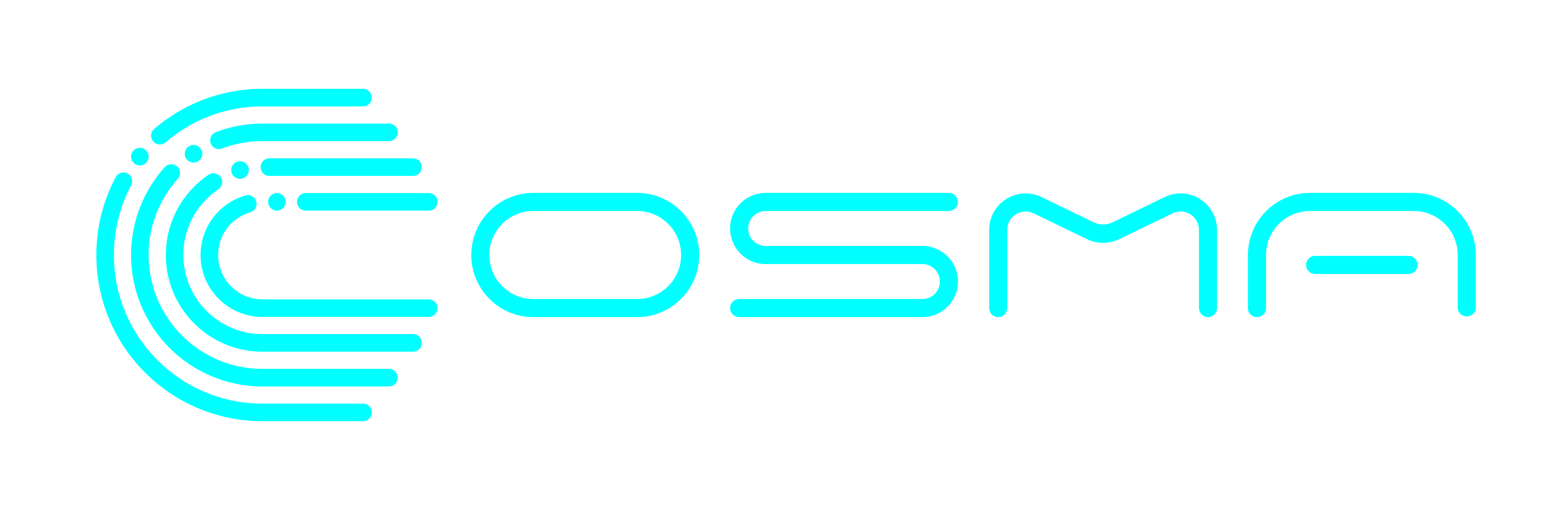 Sporto klubo “Cosma” Taurės varžybųPROGRAMA2019 m. vasario 20 d., Vilniaus lengvosios atletikos maniežas17:50 - VARŽYBŲ ATIDARYMAS // Opening ceremony18:00 - 60 m b/b finalinis bėgimas V // 60m hurdles (men)18:08 - 60 m paruošiamieji bėgimai M // 60m Heats (women)18:10 - Trišuolis M, Rutulio stūmimas V // Triple jump (women), Shot put (men)18:15 - Rutulio stūmimas M // Shot put (women)         18:20 - 60 m paruošiamieji bėgimai V // 60m Heats (men)18:30 - Šuoliai į aukštį V // High jump (men)18:35 - 800 m M // 800m (women)18:45 - 3000 m V // 3000m (men)18:50 - Trišuolis V // Triple jump (men)                      	                                     	19:10 - 60 m finalinis B bėgimas M // 60m Finals B (women)19:15 - 60 m finalinis A bėgimas M // 60m Finals A (women)19:20 - 60 m finalinis B bėgimas V // 60m Finals B (men)19:25 - 60 m finalinis A bėgimas V // 60m Finals A (men).19:30 - VARŽYBŲ UŽDARYMAS IR APDOVANOJIMAI // Awards/Closing ceremonyVaržybų organizatoriai, gavę dalyvių paraiškas, gali keisti programą. // Programme is subject to change depending on the number of participants.Pradinis aukštis ir kartelės kėlimo tvarka // High jump info for men:Šuoliai  į aukštį vyrams - 187 + 5 cm ..... 212 + 3 cmVyr. varžybų teisėjas		Jurdanas Radžius (nacionalinė kategorija)Vyr. varžybų sekretorė		Remigija Raišienė (nacionalinė kategorija)Varžybų techninis delegatas	Algirdas Baranauskas (nacionalinė kategorija)